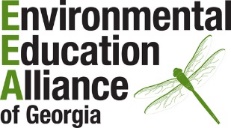 The Eco-Engineering Design Process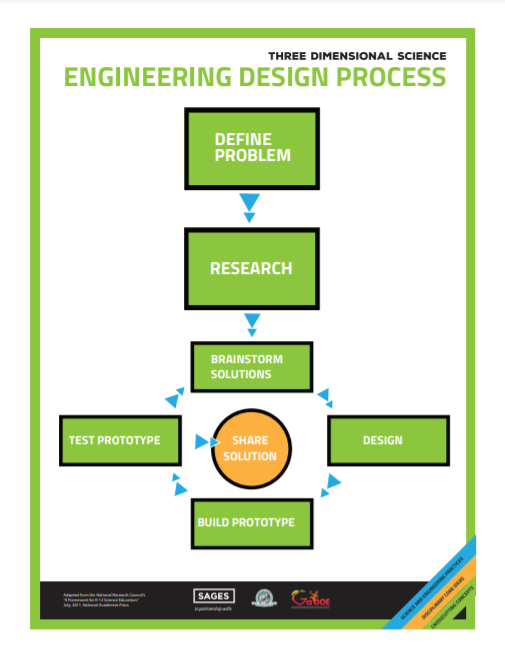 Eco-Engineering ChallengesWhat teachers provide: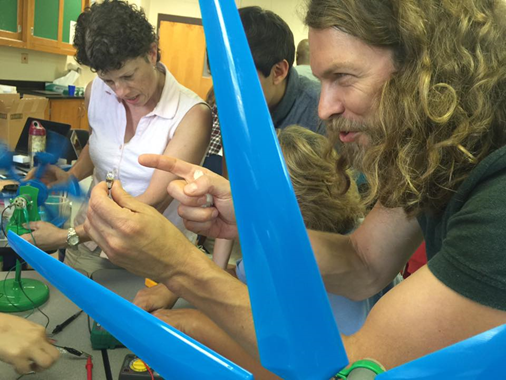 a problem to solvedesign constraints (time, cost, specs)variety of materialsminimum of coaching no preconceived outcomesopportunity to test and refine a gallery walk or other opportunity for students to share their workWhat students provide: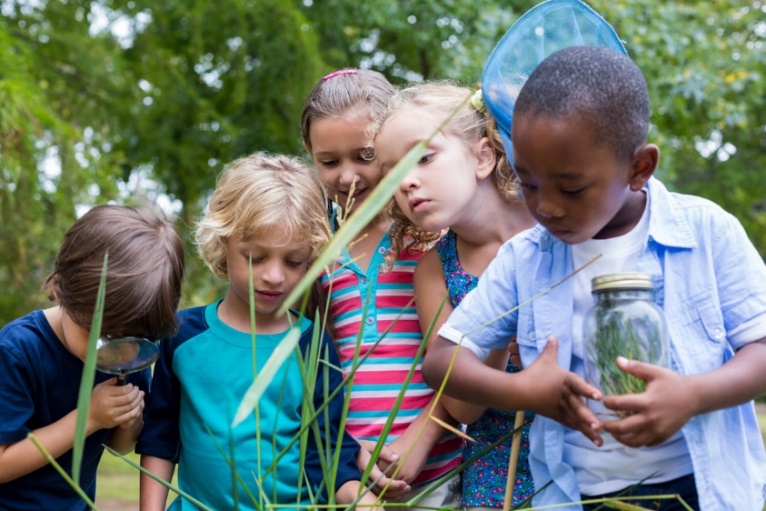 curiosity and creativityresourcefulnessresearcha designa prototypetesting of prototyperefinements to prototypere-testingThe hardest part:   vulnerability / fear of failureTips for Modifying Traditional Lessons into EcoEngineering ChallengesProvide safety information and equipment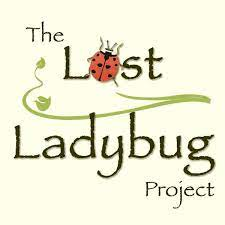 Remove step-by-step directionsRelease expectations for identical resultsValue ideas from students diverse perspectives, cultures and experiencesEngage students in engineering design processProvide a wide variety of materialsClarify constraintsPlan time for research, design, building, testing, refinement and sharing Focus on process; not outcomesAvoid pre-conceived notions about what roles each student should playCollaboration, creativity and communication are important 21st c skills but innovation often comes from outlier ideas that others do not value: be flexible about group vs individual projects when possibleExample: The Lost Ladybug citizen science projectScientists need us to collect, observe, and record data on ladybugs to help determine if the elusive nine-spotted ladybug is extinct, but we don’t have equipment to catch ladybugs. How can we do this?Note:  The Lost Ladybug Project comes with instructions for making netsToday’s Teacher Challenge: How would you convert the lesson instructions to an eco-engineering challenge? Complete the form labeled “Teacher-Provided Information.”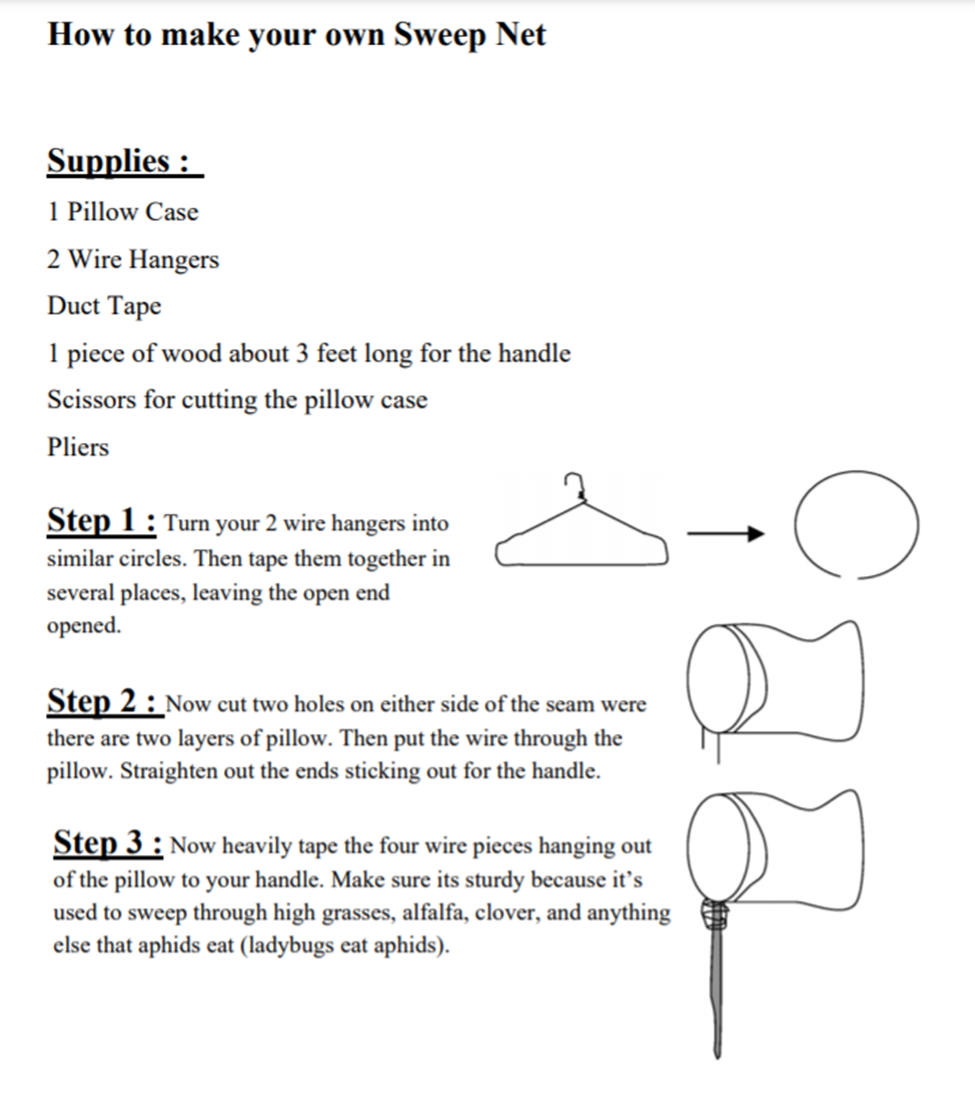 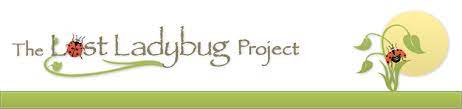 Teacher-Provided Information for Eco-Engineering Challenge: Lost Ladybug CatcherThe Challenge (Include information on how to observe a key scientific phenomenon and make sense of it, to launch this eco-engineering challenge. Specify which parts of the challenge will be conducted outside)ConstraintsMaterials AvailableCurated Research ArticlesStudent Lab Report for Eco-Engineering Challenge: Make a Ladybug Catcher PROBLEMRESEARCH FINDINGSBRAINSTORMINGDESIGN: labeled drawingBUILD:  then insert or paste a photo of what you builtTESTING: describe how you tested your prototype; what worked; what didn’tREFINEMENTS: how did you change your design? Did it affect performance?